TONY NELSON			JOSH BARNETT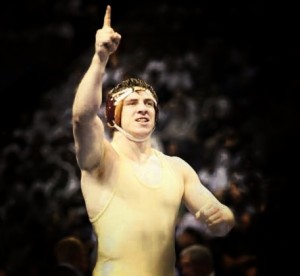 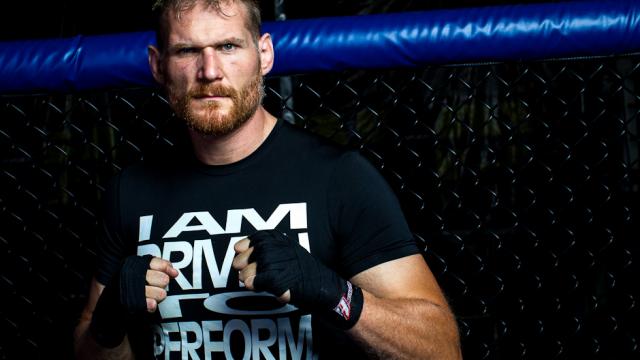 Where: Brea Olinda High School When: August 19th-26th   Time: 8:00am-12:00pmCOST: $100.00 (Payable to Brea Wresting Club)This event is being managed by the Brea Wrestling Club. All wrestlers are welcomed.